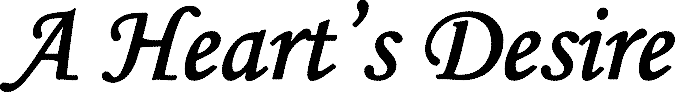 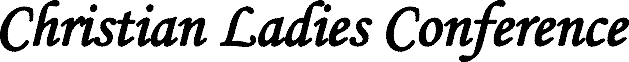 Registration Form April 12-13, 2019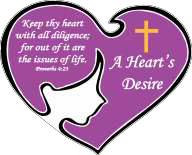 Registration cost per attendee: $50.00 for two-day event.Church Name:  	  Church Email:  	 Pastor’s Wife:  		Phone No. (	)	-  ___________Church Address: ______________________________________________________________________________________________________________Make check payable to: Victory Baptist Church – A Heart’s Desire CLCMail to: A Heart’s Desire Christian Ladies Conference, c/o Victory Baptist Church 4577 State Route 276, Batavia, OH 45103No Infants or children please, nursery service will not be provided.Meals: Dinner on Friday, Continental Breakfast and lunch on Saturday.   Please include any special needs information with your paid registration.Gift Baskets: Please bring gift baskets to be used as door prizes.  Each basket equals on entry in a drawing for a free registration for the next ladies conference.Lodging:Holiday Inn Eastgate 513-752-4400Hampton Inn Cincinnati-Eastgate 513-752-8584Fairfield Inn & Suites by Marriott Cincinnati Eastgate 513-947-9402Cancellation: Registrations may be transferred. Refunds (less $10 processing fee) will only be given for cancellation ten days or more before the event. To request a refund or transfer your paid registration, please email: aheartsdesireclc@gmail.com or call/text Lisa Greene at (513) 551-3904.Please visit our website: aheartsdesire.org for more details on schedule, speakers, and vendors.